ARTICULO 7.- Podrán ser militantes del Partido de Baja California los ciudadanos mexicanos que en pleno goce de sus derechos político-electorales, suscriba de forma individual, libre, voluntaria y pacífica, protesten cumplir con la participación permanente y disciplinaria en la realización de los objetivos del partido, suscribir la aceptación de los principios, estatutos y programa  de acción, así como acatar las obligaciones y las resoluciones de los órganos del partido.La solicitud de afiliación individual al partido se formulará ante los comités municipales que corresponda, los cuales deberán remitir de inmediato a la Secretaría de Acción Política, Formación y Capacitación Cívica del Comité Ejecutivo Estatal.ARTICULO 8.- Para ser militante del partido de Baja California, se requiere:I.- Ser ciudadano mexicano, y tener residencia en el Estado Libre y Soberano de Baja California;II.- Tener modo honesto de vivir;III.- Contar con credencial para votar con fotografía vigente expedida por la autoridad electoral federal;IV.- Suscribir el formato de afiliación; V. Asistir a los cursos de capacitación política impartido por el Partido de Baja California. El Comité Ejecutivo Estatal será el órgano competente para aceptar o rechazar en su caso, la afiliación de militantes al Partido de Baja California, en un plazo no mayor a 30 días.ARTICULO 9.- Todo militante del Partido de Baja California tiene derecho e igualdad de condiciones a:I. Participar en los procesos de selección para ser postulado delegado, dirigente o candidato a cargo de elección popular, así como, para ser nombrado en cualquier otro empleo o comisión al interior del partido, cumpliendo los requisitos establecidos en la Constitución, las leyes aplicables y, los estatutos;II.- Participar personalmente y de manera directa o por medio de delegados, en las sesiones y reuniones de los órganos del partido, relacionadas con la aprobación de los documentos básicos y sus modificaciones, la elección de  delegados, dirigentes o candidatos a cargo de elección popular, la fusión, coalición, formación de frentes y disolución del partido político  conforme a las normas establecidas en los estatutos;III.- Expresar libremente sus opiniones dentro y fuera del partido, incluyendo la libertad de criticar dentro de un marco de respeto, atención, solidaridad y fraternidad con los demás militantes al partido y las instancias de dirección;IV.- Reunirse circunstancial o regularmente para ejercer sus derechos dentro del partido, sin que las reuniones o acuerdos respectivos sustituyan a los órganos estatutarios de dirección, representación o resolución;V.- Ser defendido por todos los medios a disposición del Partido de Baja California cuando en el ejercicio del poder público o privado se le violen cualquiera de sus derechos inherentes a su dignidad humana, y hacer frente a violaciones de sus derechos estatutarios cometidos por otros afiliados al partido;VI.- Acceder a la capacitación y formación  política e información para el ejercicio de sus derechos políticos y electorales;VII.- Solicitar y recibir la información pública que sea generada por el Partido de Baja California, así como la que se encuentre en su posesión, en los términos de la ley en materia de acceso a la información pública y transparencia;VIII.- No ser discriminado por motivo de las creencias personales, del origen étnico, de la condición económica, social o cultural, del estado civil, del sexo, de la edad, del lugar de residencia o por cualquier otro motivo;IX. Solicitar la rendición de cuentas a sus dirigentes, a través de los informes que, en términos de los estatutos, deberán presentar durante su gestión;X. Acceder a la jurisdicción interna del partido y, recibir orientación jurídica en el ejercicio y goce de sus derechos como militante cuando sean violados al interior del Partido de Baja California;XI.- Exigir el cumplimiento de los documentos básicos;XII.- Impugnar ante el Tribunal o los tribunales electorales locales las resoluciones y decisiones de los órganos del partido que afecten sus derechos político-electorales;XIII.- Refrendar, en su caso, o renunciar a su condición de militante, yXIV.- Los demás que le confieren los presentes estatutos.ARTICULO 10.- Todo militante del Partido de Baja California tiene la obligación de:I.- Respetar y cumplir la Constitución Política de los Estados Unidos Mexicanos y las leyes emanadas de ella, así como los Estatutos y la normatividad partidaria;II.- Respetar y difundir la Declaración de Principios y Programa de Acción;III.- Colaborar en forma permanente y disciplinada en las actividades encaminadas a  la realización de los objetivos referidos en él Artículo I del presente Estatuto, la Declaración de Principios y el Programa de Acción;IV.- Subordinar el interés personal o de grupo, a los de su comunidad, a los del Partido y a los de su Estado;V.- Solidarizarse como servidor público con las legítimas aspiraciones de los militantes del Partido de Baja California;VI.- Respetar la vida privada y la integridad moral de los demás integrantes del Partido de Baja California;VII.- Mantener relaciones de solidaridad y fraternidad con los demás militantes del partido;VIII.- Solicitar, conservar y mantener actualizada la credencial con fotografía para votar expedida por el Instituto Federal Electoral o el Instituto Nacional Electoral;IX.- Participar en las asambleas, convenciones y demás reuniones en las que les corresponda asistir, conforme a estos estatutos, así como cuando lo disponga la convocatoria correspondiente;X.- Contribuir a las finanzas del Partido de Baja California y cumplir con el pago de sus aportaciones económicas, en los términos de los Estatutos.  Los militantes deberán acreditar estar al corriente en el pago de sus cuotas para ser designado delegado, dirigente o candidato a cargo de elección popular;   XI.- Respetar y hacer cumplir las disposiciones legales en materia electoral, así como, los acuerdos que dicten los órganos del partido, velando por la democracia y la unidad interna;XII.- Formarse y capacitarse a través de los programas de formación implementados por el Partido de Baja California, yXIII.- Las demás que establezcan estos estatutos.CAPITULO TERCERODE LAS INFRACCIONES Y SANCIONES A MILITANTESARTICULO 11.- Se consideran infracciones sancionables de los militantes del Partido de Baja California, las siguientes:I. No actuar con responsabilidad en las actividades encomendadas en los ámbitos en que se desarrolle; II. No cumplir las normas del Estatuto, ni conocer, enriquecer, difundir e impulsar la Declaración de Principios, el Programa de Acción y las plataformas electorales del Partido de Baja California, y las disposiciones que de éstos deriven;III. No colaborar en las actividades permanentes partidistas; IV. No desempeñar las tareas estatutarias inherentes a su condición de militante, así como aquellas que le sean encomendadas por los órganos del partido con apego a la legislación electoral, los principios organizativos, programas y plataformas electorales del Partido de Baja California;V. No cubrir las cuotas de aportación que se establezcan en el Reglamento respectivo;VI. No respetar ni hacer cumplir los acuerdos que los órganos dirigentes adopten en ejercicio de sus facultades estatutarias; así como abstenerse de velar por la unidad de acción del Partido de Baja California y desacatar el principio de mayoría;VII. Realizar cualquier actividad contraria al presente Estatuto, a los principios, programas y plataforma electoral del Partido de Baja California;VIII. Afectar con sus actividades o declaraciones públicas la buena imagen y reputación del Partido de Baja California y la de sus dirigentes y militantes;IX.- Manifestar públicamente su apoyo a candidato opositor a los postulados por el Partido de Baja California;X.- Colaborar o solicitar el registro de otro partido políticos distintos al Partido de Baja California;XI.- Afiliarse o solicitar la afiliación a otro partido político, yXII. Las demás previstas en el presente Estatuto y las normas que de él emanen así como los que el consejo político estatal considere de naturaleza grave y/o que afecten al Partido de Baja California.ARTICULO 12.-  La Comisión de Honor y Justicia cuando se trate de hechos o infracciones no graves, antes de iniciar el procedimiento respectivo, llamará a conciliación a las partes involucradas para solucionar el conflicto.  La función de la Comisión será en todo caso, de facilitar la comunicación entre las partes y sugerir la solución al conflicto.  Sólo las partes involucradas decidirán si llegan o no a un acuerdo para poner fin a su conflicto. En caso de no lograrse el acuerdo conciliatorio se iniciará el procedimiento respectivo.ARTÍCULO 13.- La Comisión de Honor y Justicia impondrá a quien incumpla con sus obligaciones o violente los derechos partidarios previstos en el presente Estatuto, las siguientes sanciones:I. Amonestación;II. Suspensión de derechos partidarios, que no podrá ser menor de un mes, ni mayor de un año;III. Suspensión temporal o destitución del cargo partidario;IV. Pérdida del derecho a ser postulado como candidato a un cargo de elección popular, y V. Expulsión del Partido de Baja California.Para la imposición de las sanciones previstas en el presente capítulo, la Comisión de Honor y Justicia deberá fundar y motivar en forma debida la resolución correspondiente.Además, deberá apegarse al procedimiento que al efecto señale el Estatuto y el Reglamento correspondiente.ARTICULO 14.- La Comisión de Honor y Justicia será el órgano competente para conocer y resolver en única instancia, el procedimiento de sanción instaurado contra los militantes, previa solicitud de los militantes o del Comité Ejecutivo Estatal o de los Comités Directivos Municipales, el cual se sujetara a lo siguiente:I.- La Comisión en un plazo no mayor de 5 días hábiles contados a partir de la recepción de la solicitud de procedimiento de sanción, procederá a revisar que la solicitud reúna los requisitos siguientes: a).- Se haya presentado por escrito.b).- Contenga el nombre del o los militantes promoventes o en su caso, del Comité respectivo, el domicilio para oír y recibir notificaciones.c).- La narración expresa y clara de los hechos en que se basa la solicitud, y los preceptos o normas estatutarias presuntamente violadas.d).- Ofrecer y aportar las pruebas para acreditar los hechos señalados, y acreditar su condición de militante del partido.Si no reúne la solicitud los requisitos mencionados, la Comisión la desechará de plano, dejando a salvo los derechos de los promoventes a solicitar de nueva cuenta el procedimiento de sanción.II.- En caso de que reúna los requisitos la solicitud, la Comisión emitirá el acuerdo de inicio de procedimiento de sanción, o en  su caso, de no inicio de procedimiento de sanción;III.- De acordarse el inicio del procedimiento, la Comisión en un plazo no mayor a 10 días hábiles contados a partir del acuerdo de inicio, citará al presunto infractor a una audiencia, haciéndole saber las conductas o hechos que se le imputan como violatorios a las normas estatutarias, el lugar, día y hora en que tendrá verificativo dicha audiencia, y su derecho a ofrecer pruebas y alegatos en la misma lo que a su derecho convenga, por sí o por medio de un defensor;La Comisión ordenará la práctica de todas las diligencias necesarias tendientes a la investigación de los hechos señalados, recabando los medios de prueba que sean suficientes para su resolución;IV.- La Comisión dentro de los 5 días hábiles siguientes a la conclusión de la audiencia, calificará las pruebas procediendo al desahogo de las que resulten admisibles y que requiera preparación o diligencia para ello, yV.- Concluido el desahogo de pruebas, la Comisión declara cerrado el periodo de instrucción, y procederá a dictar la resolución dentro de los 10 días hábiles siguientes, sobre la existencia o no de violaciones a los Estatutos, y en su caso, impondrá al militante responsable la sanción correspondiente;Las resoluciones de la Comisión de Honor y Justicia serán definitivas, y surtirán sus efectos desde el momento de la notificación de la resolución.Los órganos del Partido de Baja California, por medio de representantes debidamente acreditados y los militantes, están obligados a concurrir a las citas y a proporcionar la información y pruebas de que dispongan, cuando lo solicite la Comisión de Honor y Justicia. CAPITULO PRIMERODENOMINACIÓN, OBJETO, DURACIÓN, DOMICILIO, LEMA Y EMBLEMA ELECTORALARTICULO 1. - El Partido de Baja California es un partido político estatal en los términos de la Constitución Política del Estado Libre y Soberano de Baja California, sujetándose además a las normas de la Constitución Política de los Estados Unidos Mexicanos y a las de la Ley Reglamentaria en Materia Federal Electoral integrado por mexicanos, habitantes del Estado Libre y Soberano de Baja California; en pleno ejercicio de sus derechos cívicos que se unen de manera libre con el propósito de participar en todos los aspectos de la vida pública fundamental del Estado Libre y Soberano de Baja California, tener acceso al ejercicio democrático del poder y luchar por una mejor calidad de vida de sus habitantes bajo los siguientes objetivos.I. El reconocimiento de la dignidad y el derecho al desarrollo íntegro de la persona humana, el respeto de los derechos fundamentales del hombre y los que como ciudadano tiene, de sus organizaciones libremente constituidas, promoviendo el derecho a la garantías de los derechos y condiciones sociales requeridas para aspirar a una mejor calidad de vida;II.- Lograr que la justicia social prevalezca en un estado donde la impartición de justicia sea aplicada de manera pronta, expedita e imparcial, así como la promoción de condiciones tendientes a favorecer el desarrollo político, económico y social de las clases más desprotegidas;III.- La instauración del régimen democrático como forma de gobierno, con la finalidad que el poder público exista como resultado de la expresión de la voluntad mayoritaria del pueblo, mediante la emisión del sufragio libre, universal, secreto y directo; personal e intransferible;IV.- La defensa de la libertad y la soberanía del Estado libre de Baja California; así como promover la participación del ciudadano en su vida democrática;V.- Contribuir a la integración de la representación estatal, participando con organizaciones y ciudadanos, para hacer posible el acceso de estos al ejercicio del poder público, de acuerdo con los programas, principios e ideas de nuestro Partido;VI.- Proporcionar asesoría y apoyo a los funcionarios públicos postulados o propuestos por el Partido de Baja California;VII.- Proponer el establecimiento, sostenimiento y desarrollo de cuanto organismo, instituto, publicación y servicios sociales sean necesarios o convenientes para la realización de los fines del Partido;VIII. Promover los valores cívicos y la cultura democrática entre niñas, niños y adolescentes, así como, la formación, educación y capacitación de sus militantes, yIX. Lograr la participación efectiva de ambos géneros en la integración de sus órganos, así como en la postulación de candidatos.ARTICULO 2.- Para la prosecución de los objetivos mencionados anteriormente, el Partido  de Baja California podrá aceptar el apoyo económico, así como la participación de agrupaciones mexicanas cuyas finalidades sean compatibles con las del Partido de Baja California, con la excepción de aquellos que la legislación electoral vigente establezca como prohibitivas.Asimismo, podrá establecer relaciones amistosas e intercambio de información política con organizaciones y partidos políticos nacionales y extranjeros, pero el Partido de Baja California mantendrá su independencia absoluta, tanto política como económica, así como el respeto estricto a la integridad y soberanía del estado y de sus órganos de gobierno.ARTICULO 3.- La duración del Partido de Baja California será de manera permanente salvo los causales de terminación previstos en la Ley Electoral vigente y en los mismos Estatutos.ARTICULO 4.- El domicilio del Partido de Baja California es en Baja California; sus órganos municipales y delegaciones tendrán su domicilio en el lugar de su residencia.ARTICULO 5.- El lema del Partido de Baja California será “Para los problemas de Baja California, primero Baja California”, y/o “El Partido de Casa”.ARTICULO 6.- Emblema.El emblema del Partido de Baja California, esta generado sobre un cuadro color blanco, a los bordes contará con un delineado de color naranja que consistirá en una sola línea, seguida en la parte media de forma proporcional, de color naranja, y en mayúsculas las letras “PBC” que significan “Partido de Baja California”, tal como aparece en la imagen siguiente: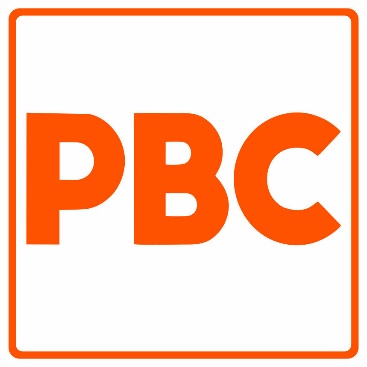 CAPITULO SEGUNDODEL PROCEDIMIENTO DE AFILIACIÓN, DE LOS DERECHOS Y OBLIGACIONES DE LOS MILITANTES DEL PARTIDOCAPITULO CUARTODE LA ORGANIZACIÓN Y ESTRUCTURA DEL PARTIDO DE BAJA CALIFORNIAARTICULO 15.- El Partido  de Baja California contará con las instancias colegiadas siguientes:I.- Asamblea Estatal;II.- El Consejo Político Estatal;III.- El Comité Ejecutivo Estatal;IV.- Asambleas Municipales;V.- Los Consejos Políticos Municipales, yVI.- Los Comités Municipales.La relaciones entre los órganos del Partido de Baja California y sus militantes se basa en los principios democráticos, garantizando la libertad de opinión, libre ejercicio del derecho a la propuesta y a la crítica, la igualdad de oportunidades y el respeto a la equidad de género para ocupar cargos, en los principios organizativos de mayoría que obliga a todos los militantes, a acatar las decisiones colegiadas de los órganos del partido, y de estructura jerárquica de sus órganos de dirección, por lo cual, los órganos dirigentes estatales privan sobre los demás órganos de dirección territorial.ARTICULO 16.- Las instancias de dirección y organización del Partido de Baja California establecerán los mecanismos y convocarán las conferencias, seminarios, foros, y otros medios necesarios para auxiliarse en el desempeño de sus funciones y dentro del ámbito de sus competencias y de sus facultades establecidas en estos estatutosARTICULO 17.- La integración y funcionamiento de las instancias de organización, dirección y resolución del Partido de Baja California se regirán por las siguientes disposiciones:I.- La duración en los puestos de dirección del Partido de Baja California será de tres años para el nivel Estatal y de dos años para los niveles Municipales, pero continuarán en funciones hasta que tomen posesión de sus puestos quienes hayan sido electos para sustituirlos;II.- Los integrantes del Comité Ejecutivo Estatal y de los Comités Directivos Municipales, no podrán ser reelectos para el mismo cargo en el periodo inmediato subsiguiente. Esta disposición no será aplicable a los miembros que hayan ocupado el cargo en forma interina.III.- No se podrá formar parte simultánea en más de dos comités con carácter ejecutivo;IV.- El quórum, para que pueda sesionar cualquier órgano colegiado del Partido de Baja California, se integrará conforme a las siguientes bases:a) Se requerirá la mitad más uno en primera convocatoriasb) En caso de no reunirse el quórum a que hace referencia el inciso anterior, después de 30 minutos de la fecha y hora que establezca la primera convocatoria, se atenderá una segunda convocatoria para la sesión correspondiente, con  más del cincuenta porciento de los integrantes del órgano correspondientes.c) Estos estatutos señalarán los casos en que se requiera quórum superior para tomar acuerdos.V.- El retiro unilateral de una sesión de alguna parte de los integrantes de un órgano de dirección una vez constituido el quórum no afecta la validez de la sesión ni de los acuerdos que de ella emanen, siempre y cuando hayan sido tomados conforme a estos estatutos;VI.- Las convocatorias para las sesiones de los órganos encargados de la organización, dirección o resolución del Partido de Baja California precisarán el lugar, la fecha y la hora de su inicio, las sesiones ordinarias serán convocadas cuando menos tres días antes, y las sesiones extraordinarias por lo menos con un día de anticipación, yVII.- Las instancias estales y municipales deberán informarse fiel, periódica, oportuna y recíprocamente sobre su desarrollo, actuaciones, actividades y programas para la eficaz coordinación y desempeño de sus funciones estatutarias.ARTICULO 18. - La Asamblea Estatal Ordinaria se reunirá por lo menos una vez al año en el lugar que determine la convocatoria, que deberá ser expedida con una anticipación mínima de 10 días naturales a la fecha señalada para la reunión y contendrá el respectivo orden del día. La convocatoria será comunicada a todos los militantes del Partido de Baja California a través de los estrados del Comité Ejecutivo Estatal, de los Comités Municipales y de los órganos de difusión del Partido  de Baja California. La Asamblea Estatal será convocada por el Comité Ejecutivo Estatal.ARTICULO 19.- La autoridad superior del Partido de Baja California reside en la Asamblea Estatal.ARTICULO 20.- La Asamblea Estatal Extraordinaria se celebrará cada vez que sea convocada por el Comité Ejecutivo Estatal. La convocatoria deberá ser expedida con 7 días naturales de anticipación, por lo menos a la fecha fijada para la reunión. La convocatoria deberá contener el orden del día y será comunicada en la forma que establece el artículo precedente.En el caso particular de la asamblea para la modificación o reforma a los presentes estatutos la convocatoria correspondiente será de 15 días naturales.ARTICULO 21.- Es competencia de la Asamblea Estatal Ordinaria:Analizar el informe anual del Comité Ejecutivo Estatal, relativo a las actividades generales del Partido de Baja California durante el tiempo transcurrido desde la asamblea inmediata anterior y el análisis y aprobación de los informes de ingresos y egresos anuales de campaña.Examinar los acuerdos y dictámenes.Las decisiones relativas al patrimonio del Partido de Baja CaliforniaARTICULO 22.- Es competencia de la Asamblea Estatal Extraordinaria:I.- La modificación o reforma de los presentes Estatutos, a propuesta que le someta el Consejo Político Estatal;II.- Aprobar la transformación del Partido de Baja California, o su fusión con otra agrupación a propuesta del Consejo Político Estatal. En estos dos casos se requerirá la aprobación de por lo menos las dos terceras partes de los votos computables;III.- Aprobar a propuesta del Consejo Político Estatal la disolución del Partido de Baja California, y en este caso, el nombramiento de los liquidadores y el destino que haya de darse al patrimonio de la agrupación, en los términos del presente estatuto; yIV.- Cualquier asunto de suma trascendencia para la existencia del Partido de Baja California, distinto a los  reservados a la Asamblea Ordinaria, Consejo Político Estatal, Comité Ejecutivo Estatal o Comités Municipales.ARTICULO 23.- La Asamblea Estatal estará integrada por:I.- La Delegación Estatal conformada por los integrantes del Comité Ejecutivo Estatal, y II.- Las Delegaciones Municipales, integradas por los Presidentes y Secretarios Generales, o quien ejerza sus funciones, de los Comités Directivos Municipales, y los Delegados que se hayan nombrado conforme al artículo siguiente.ARTICULO 24.- Los Comités Directivos Municipales elegirán como Delegados a la Asamblea Estatal, a 2 militantes correspondientes a su circunscripción territorial, que deberán reunir los requisitos siguientes:a).- Acreditar su militancia.b).- Haberse significado por la lealtad a la doctrina y la observancia de los Estatutos y acuerdos de los órganos del Partido de Baja California.c).- No haber sido sancionado por la Comisión de Honor y Justicia.d).- Estar al corriente en el pago de sus cuotas. Los Delegados serán nombrados para cada Asamblea, y permanecerán en el cargo hasta que se aprueben los nuevos nombramientos y los designados tomen protesta.ARTICULO 25.- Los Comités Directivos  Municipales informarán al Comité Ejecutivo Estatal dentro de los 5 días naturales siguientes a la designación, el nombramiento de los delegados conforme al artículo anterior, o en su caso, previo a la Asamblea Estatal correspondiente.Los presidentes de los mismos comités serán los  coordinadores de las delegaciones respectivas; en su ausencia lo serán los correspondientes secretarios generales, y a falta de ambos, quien ejerza sus funciones.ARTICULO 26.- El  Presidente del Comité Ejecutivo Estatal del Partido de Baja California, lo será de la Asamblea Estatal. En su ausencia, fungirá como Presidente el Secretario General del Comité Ejecutivo Estatal, y a falta de este, la persona que designe la propia Asamblea. Será secretario de la Asamblea quien lo sea del Comité Ejecutivo Estatal, y a falta de este, la persona que designe la propia Asamblea.ARTICULO 27.- A las sesiones de la Asamblea Estatal podrán asistir los militantes, los cuales deberán guardar el debido orden en el recinto donde se celebren y no participarán en ellas, salvo acuerdo de la Asamblea.El Presidente de la Asamblea Estatal mantendrá el orden en el desarrollo de las sesiones y exigirá que se guarde el respeto y la consideración debida. Las sesiones podrán ser privadas cuando la Asamblea lo acuerde a propuesta de la Presidencia.ARTICULO 28.- La Asamblea Estatal se celebrará en los días y el lugar que la convocatoria hubiere fijado; en caso de existir causa justificada que impida la celebración de la sesión respectiva en el lugar señalado en la convocatoria, la sesión se llevará a cabo dentro de las 24 horas siguientes, en el lugar que proponga el Presidente.Si transcurrido el plazo mencionado el Presidente no fija un domicilio para su celebración, deberá de convocarse en los términos de los artículos 18 y 20.Esta prevención es aplicable para las Asambleas Municipales.ARTICULO 29.- Para que se instale la Asamblea se requiere la presencia de la mayoría del Comité Ejecutivo Estatal. Una vez instalada, requerirá la presencia de la mayoría de los delegados para que la Asamblea pueda funcionar y sus decisiones sean válidas. ARTICULO 30.- La Asamblea tomará sus resoluciones por mayoría de los votos computables en el momento de la votación. Cuando se pongan a votación más de dos propuestas, si ninguna de ellas alcanza la mayoría que previene el párrafo anterior, se eliminará la que menos votos haya recibido, y las restantes se someterán de nuevo a votación y así sucesivamente hasta obtener la aprobación mayoritaria requerida. ARTICULO 31.- Las decisiones de la Asamblea Estatal serán definitivas y obligatorias para todos los miembros del Partido  de Baja California. ARTICULO 32.- En los municipios se celebrarán Asambleas Municipales para tratar los asuntos que los estatutos les asignen. Las asambleas municipales se reunirán a convocatoria del Presidente del Comité Directivo Municipal, de las dos terceras partes del Comité Directivo Municipal o por convocatoria del Presidente del Comité Ejecutivo Estatal. ARTICULO 33.- Las Asambleas a que se refiere el Artículo anterior, serán presididas por el Presidente del Comité Municipal, a falta de este, por el Secretario y a falta de este por la persona que designe el Comité Ejecutivo Estatal. El Comité Ejecutivo Estatal tendrá la facultad de vetar, dentro de los treinta días siguientes, las decisiones que tomen las asambleas a que este artículo se refiere, con sujeción a  lo dispuesto en los presentes estatutos, y cuidará de que tales asambleas se reúnan con la oportunidad debida.ARTICULO 34. - El Consejo Político Estatal estará integrado por los siguientes militantes:I.- Serán miembros de este Consejo durante su encargo: a).- El Presidente del Comité Ejecutivo Estatal quién presidirá el Consejo Político Estatal. b).- El Secretario General del Comité Ejecutivo Estatal quién fungirá como Secretario Fedatario.c).- Los Presidentes de los Comités Municipales, durante su encargo. d).- Los militantes del Partido de Baja California electos constitucionalmente como representantes populares, únicamente lo será la persona que este ejerciendo el cargo.II. Serán miembros permanentes:Los expresidentes del Comité Ejecutivo Estatal y que esté vigente su afiliación.derogadoderogadoIII.- Serán miembros temporales por 2 años, con opción de reelegirse por periodos indefinidos:los militantes del Partido de Baja California que por su labor política, social y ciudadana, invite el presidente del Consejo Político Estatal y sean aprobados por dos terceras partes del Consejo Político Estatal.ARTICULO 35.- Son facultades y deberes del Consejo Político Estatal. I.- Elegir los miembros del Comité Ejecutivo Estatal o revocar las designaciones que hubiere hecho cuando considere que exista de forma comprobable causa justificada para ello. La revocación procederá en los términos constitucionales BASADO EN EL DERECHO DE AUDIENCIA y la cual tendrá que ser aprobada por las dos terceras partes cuando menos de los integrantes del Consejo Político Estatal;II.- Designar las comisiones permanentes que considere conveniente formar, así como al coordinador de cada una de ellas;III.- Designar las comisiones especiales que estimen necesarias para fines específicos; así como al coordinador de cada una de ellas;IV.- Aprobar los presupuestos anuales de ingresos y egresos, así como las modificaciones a los mismos, las deudas a un plazo mayor de un año, y revisar y aprobar, en su caso, los informes y dictámenes que sobre la cuenta general de administración rinda la Comisión de Vigilancia del Consejo, así como el informe de la distribución y aplicación del financiamiento para cada secretaría que formule el Secretario de Finanzas del Comité Ejecutivo Estatal;V.- Discutir y aprobar en su caso, a propuesta del Comité Ejecutivo Estatal, los reglamentos necesarios para el cumplimiento de las disposiciones de los Estatutos;VI.- Resolver aquellos asuntos que sean sometidos a su consideración por el Presidente del Comité Ejecutivo Estatal;VII.- Decidir todas las cuestiones que se susciten entre los órganos directivos del Partido de Baja California;VIII.- Aprobar el plan estratégico que le presente el Presidente del Comité Ejecutivo Estatal;IX.- Determinar la estrategia electoral y política, plataforma, declaración de principios, programa de acción, bases para la elección de candidatos a los diferentes cargos de elección popular;X.- Aprobar la participación del Partido de Baja California en alianza, coaliciones o candidaturas comunes con otras fuerzas políticas para contender en elección popular así como aprobar la plataforma electoral, programa de acción, declaración de principios, estatutos y candidatos resultantes de estas alianzas y coaliciones;XI.- Establecer en las convocatorias respectivas, los mecanismos que procuren la equidad de género en las candidaturas a cargos de elección, y en la integración de los órganos internos del Partido de Baja California;XII.- Elegir a la Comisión de Elecciones Internas para los procesos de elección de dirigentes y candidatos a cargos de elección popular;  XIII.- Aprobar y publicar la convocatoria y el método para el proceso de elección de los candidatos del Partido de Baja California;XIV.- Aprobar a las candidaturas a los cargos de Gobernador Constitucional, Diputados del Congreso del Estado, Presidentes Municipales, Síndicos y Regidores, y la lista de candidatos a Diputados por el Principio de Representación Proporcional;XV.- Aprobará a propuesta  del Comité Ejecutivo Estatal y Comité Municipal, respectivamente, el acuerdo de coordinación parlamentaria, considerando la paridad de género, yXVI.- Designar provisionalmente las vacantes que ocurran en el Comité Ejecutivo Estatal y los Comités Directivos Municipales, en los casos de ausencia absoluta de alguno de sus integrantes, mediante votación de las 2 terceras partes de los Consejeros presentes en la sesión convocada para tal efecto.XVII.- Las demás que le señalen los reglamentos y estatutos.ARTICULO 36. - El Consejo Político Estatal se reunirá en sesión ordinaria cuando menos una vez al año en el lugar y fecha que determine la convocatoria expedida por el Presidente. ARTICULO 37. - Cuando ocurran vacantes en el consejo, este podrá designar a propuesta de los consejeros, por simple mayoría de votos, a los sustitutos por el resto del periodo. El Consejo podrá por causa grave, remover a cualquiera de sus miembros, mediante el voto de las dos terceras partes de los asistentes, y por simple mayoría decidir sobre la renuncia de cualquiera de sus miembros.CAPITULO QUINTODE LAS COMISIONES DEL CONSEJO POLÍTICO ESTATALARTÍCULO 38.- El Consejo Político Estatal contará con las Comisiones Permanentes siguientes:I.- Comisión de Honor y Justicia, yII.- Comisión de Vigilancia.Cada comisión estará integrada por cuando menos 3 Consejeros designados por el Consejo Político Estatal, durarán en su cargo un año y contarán con un Secretario Técnico.  Para ser designado Consejero deberán de cumplirse los requisitos establecidos en el artículo 24 de los Estatutos.La Comisión designará al Secretario Técnico de entre los militantes del Partido de Baja California, atendiendo al perfil profesional que se requiera para el desempeño de las atribuciones conferidas.ARTÍCULO 39.- La Comisión de Honor y Justicia es el órgano colegiado de carácter permanente que tendrá como atribución conocer y dirimir las quejas o denuncias, procedimientos y recursos que se presenten con motivo del incumplimiento de  obligaciones de militantes, la violación a los derechos partidarios establecidos en los Estatutos, así como los problemas competenciales que se presenten entre sus órganos de gobierno y dirección.De igual forma, será competente para resolver y declarar, en apego al procedimiento que prevea el Reglamento de la materia, la suspensión o destitución de los integrantes de los órganos de gobierno y dirección, tanto estatal como municipal, sea en forma parcial o total, cuando éstos incurran en grave violación de los documentos básicos del Partido de Baja California.  Todo militante sujeto a un procedimiento de sanción por parte de la Comisión de Honor y Justicia, tiene derecho a las garantías previstas en el apartado correspondiente de estos Estatutos.ARTÍCULO 40.-  La Comisión de Vigilancia tendrá las más altas facultades de fiscalización, revisión de la información financiera de la Secretaría de Finanzas y de todo organismo estatal, municipal y grupo parlamentario que maneje fondos o bienes del Partido de Baja California, así como del financiamiento público estatal que le corresponda. Si en el desahogo de sus asuntos advierte la comisión de violaciones a estatutos o reglamentos, deberá turnar el caso al órgano directivo correspondiente, para que valore si procede iniciar un procedimiento de sanción. Una vez aprobada por los órganos correspondientes, y de conformidad con el Reglamento para la Administración y Financiamiento del Partido de Baja California, toda la información sobre el financiamiento estará a disposición de los militantes.ARTICULO 41. - El Comité Ejecutivo Estatal es el órgano que representa y dirige en forma permanente al Partido de Baja California en todo Estado, es responsable de que los diferentes órganos, organizaciones, agrupaciones e integrantes individuales del Partido de Baja California acaten las orientaciones políticas y sociales señaladas por los órganos superiores, así como de que cumpla la declaración de principios, el programa de acción y los estatutos. El Comité Ejecutivo Estatal durará en su cargo 3 años. Perderá el cargo quien falte a 3 sesiones ordinarias consecutivas, sin causa justificada.